ИНСТИТУТ РАЗВИТИЯ ОБРАЗОВАНИЯГОСУДАРСТВЕННОЕ АВТОНОМНОЕ УЧРЕЖДЕНИЕ ДОПОЛНИТЕЛЬНОГО ПРОФЕССИОНАЛЬНОГО ОБРАЗОВАНИЯ ЯРОСЛАВСКОЙ ОБЛАСТИ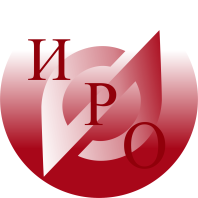 Исх.  №   -    /     	                                                       от       		Уважаемые коллеги!В рамках реализации мероприятия «Модернизация технологий и содержания обучения в соответствии с новым ФГОС посредством разработки концепций преподавания учебных предметов (предметных областей), поддержки региональных программ развития образования и поддержки сетевых методических объединений» Государственное автономное учреждение дополнительного профессионального образования Ярославской области «Институт развития образования» проводит межрегиональный семинар «Представление лучших практик реализации моделей ВСОКО в условиях реализации ФГОС СОО».В ходе работы семинара предлагаем обсудить опыт создания и реализации моделей внутришкольной системы оценки качества образования по следующим вопросам:Современные методы, технологии управления качеством как основа внутришкольной системы оценки  качества образования Локальные акты, стимулирующие развитие, улучшение качества образовательной инфраструктуры и системы отношений, устанавливаемых в образовательной организации, обеспечивающих функционирование ВСОКОВСОКО как ресурс достижения новых образовательных результатовИнструменты для обеспечения функционирования ВСОКО в школеПриглашаем принять участие в работе семинара руководителей школ и их заместителей, специалистов муниципальных методических служб, органов местного самоуправления, муниципальных координаторов проекта. Семинар состоится 19 июня 2020 г., в 12:00 по московскому времени.Ссылка на подключение будет доступна на сайте ГАУ ДПО ЯО ИРО http://www.iro.yar.ru/index.php?id=1656По организационным и содержательным вопросам обращаться в Центр образовательного менеджмента по тел. 8(4852)23-05-79  или  89012750692 (доцент ЦОМ Бобылева Надежда Игоревна) 89607392059 (доцент ЦОМ Пополитова Ольга Витальевна) Заявки принимаются до 15 июня 2020 года по адресу на электронную почту yazam2019@mail.ru  (форма прилагается)По вопросам технической поддержки обращаться к Гайнуллину Рамилю Дамировичу по адресу gaynullin@iro.yar.ru , тел. 8 (4852) 32-11-83Форма заявкина участие в межрегиональном семинаре«Представление лучших практик реализации моделей ВСОКО в условиях реализации ФГОС СОО» Богдановича, 16 	г. Ярославль, 150014        	ИНН 7604014626КПП 760401001БИК 047888001ОГРН 1027600679941приемная тел. +7 (4852) 23-06-82 тел./факс +7 (4852)  23-09-56e-mail: rcnit@iro.yar.ruФамилияИмяОтчествоУченое званиеУченая степеньОрганизацияДолжностьАдрес электронной почтыТелефонФормат участия (подчеркнуть)Без выступления/с выступлениемТема выступления